單位(學校)名稱：單位連絡人：                    (手機)單位連絡電話：(O)               (傳真)100臺北市中正區南昌路二段222號9樓之8室臺北市體育總會武術國術協會  收《   113年青年盃武術錦標賽暨全國武術邀請賽參賽資料》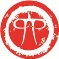 